Eingangsstempel der Hochschule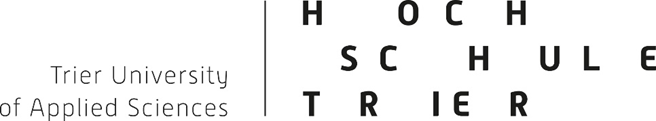 Studienservice/Registrar’s Office - UCB	Studienservice/Registrar’s Office - Trier	Studienservice/Registrar’s Office - Idar-Oberstein
Postfach 1380, 55761 Birkenfeld		Postfach 1826, 54208 Trier 		Vollmersbachstraße 53a, 55743 Idar-Oberstein studienservice@umwelt-campus.de		studienservice@hochschule-trier.de	studienservice-io@hochschule-trier.de
06782 / 17-1826		0651 / 8103-335			06781 / 9463-27
Alle Anträge über die Promotionsberatungsstelle dem Studienservice zuleiten:HS TrierUCBPromotionsberatungsstellePostfach 138055761 Birkenfeldpromotionsberatung@hochschule-trier.de06782 / 17-1827_________________________________________________A N T R A G Einschreibung (mit Semestergebühr und Semesterticket) Registrierung (ohne Semesterticket, nur kleine Ausweisgebühr)als kooperativ betreute*r  Doktorand*in zum Sommersemester (Jahr)				 Wintersemester (Jahr)				Achtung: Alle kursiv gedruckten Felder sind freiwillige Angaben. Alle anderen Felder bitte ausfüllen!BasisangabenPersönliche DatenFamilienname 				Vorname 				Ggf. Geburtsname 				Namenszusätze 				Geburtsdatum 				Geburtsort 				Geschlecht Staatsangehörigkeit (bei mehreren alle angeben)	Adressen (im Fall zweier Wohnanschriften bitte den Hauptwohnsitz ankreuzen) PostadresseStraße, Hausnummer 				PLZ, Wohnort				Staat, wenn außerhalb Deutschlands 		 Weitere AnschriftStraße, Hausnummer				PLZ, Wohnort				Staat, wenn außerhalb Deutschlands 		TelefonNr. (ggf. mit internationaler Vorwahl) 	E-Mail-Adresse				Betreuende*r Professor*in an der Hochschule TrierName				Fachbereich				Ggf. weitere*r Betreuende*r an der Hochschule TrierName				Fachbereich				Betreuende*r Professor*in an der Hochschule, an der das Promotionsverfahren stattfindetErstbetreunde*r				Bezeichnung der Hochschule				Straße, Hausnummer oder Postfach		PLZ, Ort				Staat, falls außerhalb Deutschlands 		Ggf. weitere Betreuende außerhalb der HS Trier 	Promotionsbeginn (Datum der Annahme als Doktorand*in) – bitte Bescheinigung beifügenMonat 				Jahr				Krankenversicherung besteht (obligatorisch) Ja Freiwillige AngabenPromotionsfachArt der PromotionKooperative Promotion der Hochschule Trier mit (Mehrfachauswahl möglich) Universität bzw. Hochschule mit Promotionsrecht in Deutschland Universität bzw. Hochschule mit Promotionsrecht im Ausland Außeruniversitäre Forschungseinrichtung Wirtschafts- oder sonstiger EinrichtungImmatrikulation oder Registrierung an der Hochschule, an der das Promotionsverfahren stattfindet Immatrikulation Registrierung Nummer (ggf. ausfüllen)			 Weder Immatrikulation noch RegistrierungTeilnahme an einem strukturierten PromotionsprogrammBeschäftigungsverhältnis an der Hochschule TrierBereich				Straße, Hausnummer oder Postfach		PLZ, Ort				Art der HochschulzugangsberechtigungAbschluss				Land, Kreis 				Abschlussdatum				Staat (bei ausländischem Erwerb der HZB)		Ersteinschreibung für ein StudiumHochschule (erste Einschreibung für ein Studium)	Studienfach 				Semerster, Jahr 				Staat (falls Ersteinschreibung im Ausland)		Bisherige Studienabschlüsse- 1. Abschluss -Hochschule				Staat (falls Hochschule im Ausland)		Studienfach				Semester, Jahr (Beginn)				Art des Abschlusses				Gesamtnote				Semester (Abschluss)				Monat, Jahr (Abschluss)				- 2. Abschluss -Hochschule				Staat (falls Hochschule im Ausland)		Studienfach				Semester, Jahr (Beginn)				Art des Abschlusses				Gesamtnote				Semester (Abschluss)				Monat, Jahr (Abschluss)				- 3. Abschluss -Hochschule				Staat (falls Hochschule im Ausland)		Studienfach				Semester, Jahr (Beginn)				Art des Abschlusses				Gesamtnote				Semester (Abschluss)				Monat, Jahr (Abschluss)				- 4. Abschluss -Hochschule				Staat (falls Hochschule im Ausland)		Studienfach				Semester, Jahr (Beginn)				Art des Abschlusses				Gesamtnote				Semester (Abschluss)				Monat, Jahr (Abschluss)				Familiensituation Verheiratet	 Nicht verheiratetBetreuung von Angehörigen (Kinder und Pflegebedürftige) nein ja, von   bis   ja, ab  fortlaufendBestätigungen und ProzessinformationenBestätigung der/des Hauptbetreuenden der Hochschule TrierFrau / Herr	wird in ihrem / seinem kooperativen Promotionsverfahren mit dem Arbeitstitelvon mir als an der Hochschule Trier hauptbetreuende*r Professor*in betreut.Titel, Name	Fachbereich 	Ort, Datum 	Unterschrift 	Erklärung der antragstellenden PersonIch bin krankenversichert.Ich bin weder entmündigt noch unter vorläufige Vormundschaft gestellt. Mir ist bekannt, dass in diesem Antrag gemachte wahrheitswidrige oder unvollständige Angaben die Exmatrikulation oder den Widerruf der Immatrikulation zur Folge haben könnten. Hiermit bestätige ich die Richtigkeit meiner Angaben.Ort, Datum	Unterschrift	Liste einzureichender UnterlagenBescheinigung der Annahme als Doktorand*in an der UniversitätFalls vorhanden Registrierungs- oder Immatrikulationsbescheinigung der UniversitätAusgefüllte Promotionsbetreuungsbestätigung und Erklärung in diesem FormularAusgefüllte Erklärung in diesem FormularDatenschutzerklärung Einschreibung PromovierendeLichtbild für die AusweiskarteFreiwilligLebenslaufZeugnis des promotionsberechtigenden AbschlussesBitte vergessen Sie in jedem neuen Semester die Rückmeldung nicht.Bitte vergessen Sie nicht, den erfolgreichen Abschluss oder die sonstige Beendigung des Verfahrens mitzuteilen.Formulare unter: https://www.umwelt-campus.de/forschung/forschung-am-umwelt-campus/promotionsberatung/einschreibung-rueckmeldung/Erst nach Bearbeitung des Antrags auszufüllenBestätigung zum SemesterticketMir ist bekannt, dass die Chipkarte mit dem Semesterticket am Ende des Semesters zurückgegeben werden muss, wenn keine Rückmeldung zum Folgesemester erfolgt oder, wenn bei der Rückmeldung zum Folgesemester die Ticketoption nicht mehr ausgewählt wird und/oder die Zahlung dafür nicht erfolgt.Ich habe das Semesterticket erhalten:Ort, Datum	UnterschriftBescheinigung der PromotionsberatungsstelleEs wird bescheinigt, dass   die Voraussetzungen zur Registrierung/Einschreibung als Doktorandin an der Hochschule Trier erfüllt.Ort, Datum 	Unterschrift 	Nur von der Hochschule Trier auszufüllen EDV- erfasst: Immatrikulationsbescheinigung Gebühr        entrichtet                                             Gebühr entfälltFachbereich	Registrierungsnummer 	 weiblich männlich divers Nein Ja Nein Ja